Homily by Deacon Luis P. Villanueva for 8AM Mass on Wednesday, April 14, 2021 atSt. Joseph Church, Devine, TX.-Fr. Antonio Hernandez, Pastor-Acts of the Apostles:5:17-26; Psalm 34; Gospel: John 3:16-21In the name ofthe Father, Son, & Holy Spirit, amen.The Gospel of John today tells us that God did not send his Son into the world to condemn the world, but that the world might be saved through him". Jesus is God's greatest gift of love and salvation for us.Through the Death and Resurrection of Jesus, we have been restored to the original dignity of man having not only human life but also God's divine life that we may be allowed to return home in heaven.However, even though God gave us Jesus as his greatest gift of love, we are all given free will to choose to accept or reject this Gift. The Gospel of today tells us "And this is the verdict, that the light came into the world, butpeople preferred darkness to light, because their works were evil. "We are where we are at this point in our spiritual and temporal life because of the choices we have made, good or bad; if we are happy with how things are up to now, great, we can keep doing what we're doing.If however, we would like to improve our lives especially our spiritual lives, then we must begin by changing the way we think, in what we believe in, and in what we value. Simply following the teachings of Jesus through his Church. We may have to make and endure sacrifices in making those choices but we have the freedom to choose.God's judgment on us depends on our choice of whether to believe or not to believe in Jesus. The Gospel tells us that "Whoever believes in him will not be condemned, hut whoever does not believe has already been condemned, because he has not believed in the name ofthe only-begotten Son of God".The destiny of our souls depend on our choices. Since we have made the right choice in believing in Jesus as our Lord and Savior, let us help others make the same right choice.God has commanded and commissioned us to go and bear fruit that will last. In the reading of today of the Acts of the Apostles, the angel of the Lord opened the doors of the prison where the Apostles were and said to them "Go and take your place in the temple area, and tell the people everything about this life".Being that we are Jesus' new Apostles, liberated in the Sacrament of Baptism, and sealed with the gift of the Holy Spirit at Confirmation, the Lord has sent his angels to command us as he did the first Apostles after liberating them from jail, "go tell the people everything about this life". God bless you.Homily by Deacon Luis P. Villanuevafor 04-14-21 (cont'd) Page 2El evangelio de San Juan hoy nos dice que Dios no envió a su Hijo al mundo para condenar al mundo, sino para que el mundo se salve por él. Nuestro Senor Jescristo es el mayor regalo de amor y salvación de Dios para nosotros.A través de la muerte y resurrección de nuestros Senor Jesucristo, hemos sido restaurados a la dignidad original del hombre, con su vida divina de Dios, para que podamos regresar a casa en el cielo.Sin embargo, aunque Dios nos dio a Jesús como su mayor regalo de amor, todos tenemos la libertad para elegir de aceptar o rechazar su Regalo. El Evangelio de hoy nos dice "Y este es el veredicto, que la luz vino al mundo, pero la gente prefirió las tinieblas a la luz, porque sus obras eran malas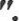 Todos estamos donde estamos en este punto de nuestra vida espiritual y temporal debido a las decisiones que hemos tomado, buenas o malas; Si estamos contentos con cómo están las cosas hasta ahora, bien y perfecto, podemos seguir haciendo las mismas deciciones.Sin embargo, si queremos superar nuestras vidas, especialmente nuestras vidas espirituales, entonces debemos comenzar por cambiar la forma en que pensamos, en lo que creemos y en lo que valoramos. Simplemente siguiendo lo que Cristo nos ensena por medio de su Santa Iglesia. Es posible que tengamos que hacer o soportar sacrificios al tomar esas decisiones, pero tenemos la libertad de elegir.El juicio de Dios sobre nosotros depende de nuestra elección de creer o no en Jesús. El Evangelio nos dice que "el que crea en él no será condenado, pero el que no crea ya ha sido condenado, porque no ha creído en el nombre del unigénito Hijo de Dios".El destino de nuestras almas depende de nuestras elecciones. Ya que hemos tomado la decisión correcta al creer en Jesús como nuestro Señor y Salvador, ayudemos a otros a tomar la misma decisión correcta.En la lectura de hoy de los Hechos de los Apóstoles, el ángel del Señor abrió las puertas de la prisión donde estaban los Apóstoles y les dijo: "Vayan y tomen su lugar en el área del templo, y cuenten a la gente todo sobre esta vida. "Hoy, nosotros somos los apóstoles de Jesús, y siendo liberados de la prision por medio del Sacramento del Baptismo y sellados con el don del Espíritu Santo en la Confirmacion, hoy el Senor ha mandado a su angel a decirnos como a los primeros Aposteles al liberalos de la prision, "ir a contarle a la gente todo sobre esta vida". Dios los bendiga.